U ovom natjecanju učenici igraju računalnu igru u kojoj označavaju krovove čime se automatski računa njihov solarni energetski potencijal. Aplikacija potom prikazuje koliko električne energije pojedini krov može proizvesti kada bi se na njega instalirali fotonaponski solarni paneli.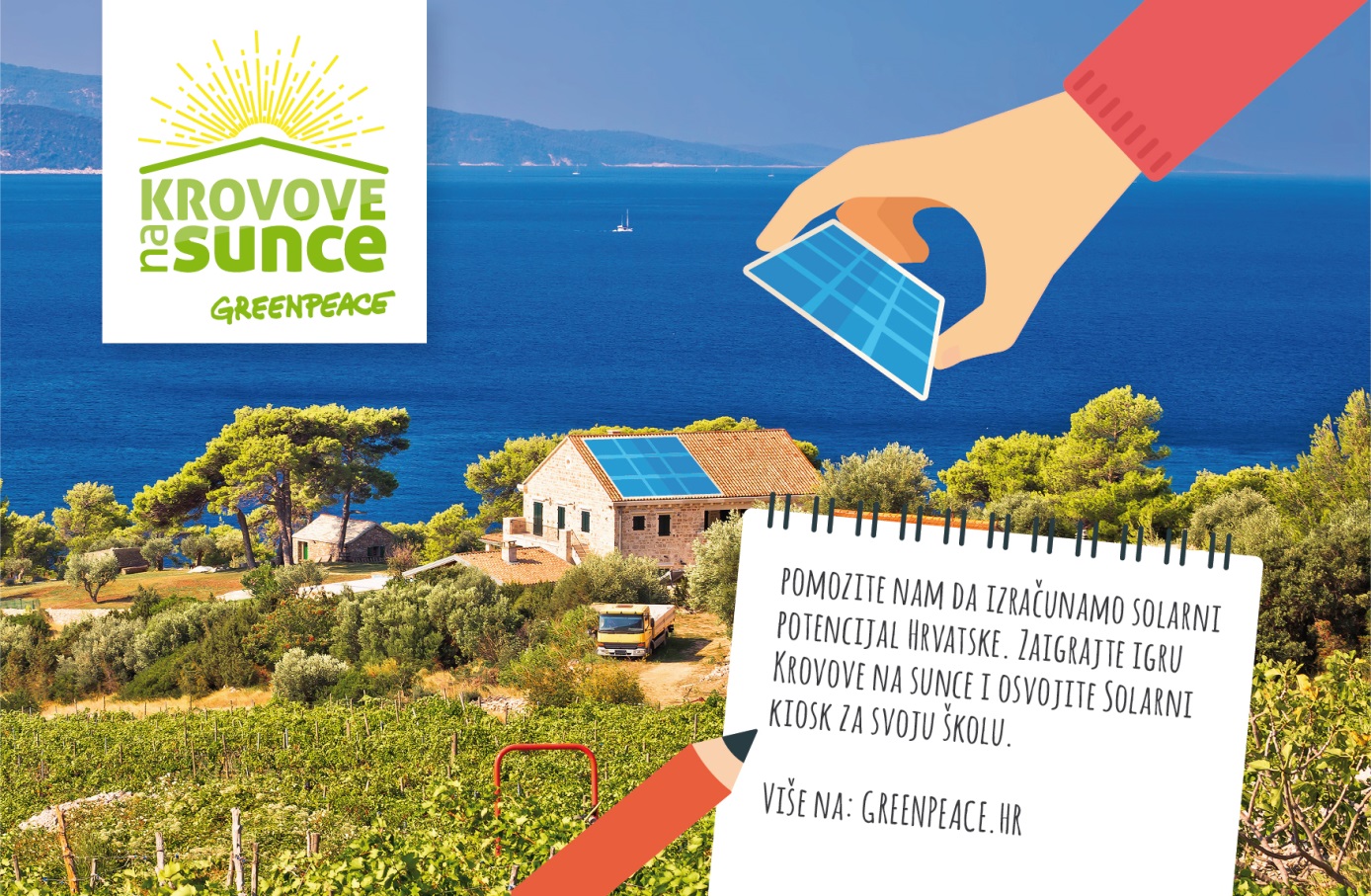 Škola koja označi najviše krovova kao nagradu osvaja solarni kiosk - mobilni fotonaponski sustav koji proizvodi električnu energiju iz solarnih panela i može se koristiti na raznim događajima u školi; za puštanje glazbe, spajanje na bežični internet, rasvjetu ili punjenje mobitela.Kako?učenici trebaju otvoriti svoj korisnički račun s važećom e-mail adresom na web adresi www.krovovenasunce.hrpridružiti se grupi OŠ Sveti Đurđ (zelena traka grupe  pridruži se grupi)učitelj vam treba odobriti članstvo u grupi nakon čega možete početi igratiUpute:Ako imate problema s određenim zadatkom, kliknite oznaku „Zadaci“ na zelenoj traci,izaberite željeni zadatak te na dnu kliknite „Pitanja i problemi“ i pošaljite nam poruku.Pogrešno označeni krov, tj. ako je označena površina koja nije krov (livada ili sl.), bit ćeizbrisan i igrač će dobiti kaznene bodove. Više pogrešno označenih krovova može dovesti doizbacivanja iz igre.Tokom cijele igre, igrači mogu tražiti pogrešno označene krovove i skupljati bodove kad ihprijave . No, ako prijave ispravno označen krov, izgubit će bodove zbog netočne prijave.Postoji i zadatak „Solarna policija“ u kojem se traže pogrešno označeni krovovi, ali pogrešnooznačeni krovovi mogu se prijavljivati kroz cijelu igru, van ovog zadatka.Preporučamo izvršavati zadatke u igri jer donose bodove, ali nije nužno za pobjedu. Krovovise mogu označavati i van zadataka, gdje god igrači žele, unutar Hrvatske.Veći krovovi donose više bodova jer pokrivaju više solarne površine.Zadnji zadatak je označiti što više krovova u 6 gradova koji su navedeni. Ovaj zadatak je važan i preporučamo označavati krovove u svih 6 gradova podjednako kako bismo pokazali solarni potencijal u što više gradova.Neki krovovi su već označeni, u sklopu testiranja igre.Škola s najviše solarnih bodova pobjeđuje! Solarni bodovi se dobivaju označavanjem krovova, prolaženjem misija, količinom označene solarne površine i nalaženjem krivo označenih krovova.Rezultate možete provjeriti tako da kliknete na: “Rang lista” - “Grupe” -“Solarni bodovi”.Komentari svih igrača su javni i vidljivi su na naslovnici igre.Pozivanje prijatelja na Facebooku ne radi jer je ovo igrica zatvorenog karaktera, namijenjena samo školama.Ako vam je uključena aplikacija za blokiranje reklama (adblocker) na računalu, dijeljenje na društvenim mrežama vjerojatno neće raditi.